PER LA CLASSE 2A GLIACACommander au restaurant/ la tablePag. 108/109 leggere e copiare il dialogo + ex n.1,2,4. Pag 110/111 copiare e studiare tabelle + ex n. 2. Pag 112/113 tabelle + ex n 3 e 4. A pag 124 (ex n.1)  lexique: la table Regardez la vidéo: https://youtu.be/ckTLQL7dvjI?list=PLjT5gzp96ia9KqRUTjMk6u9mYHioNDwDL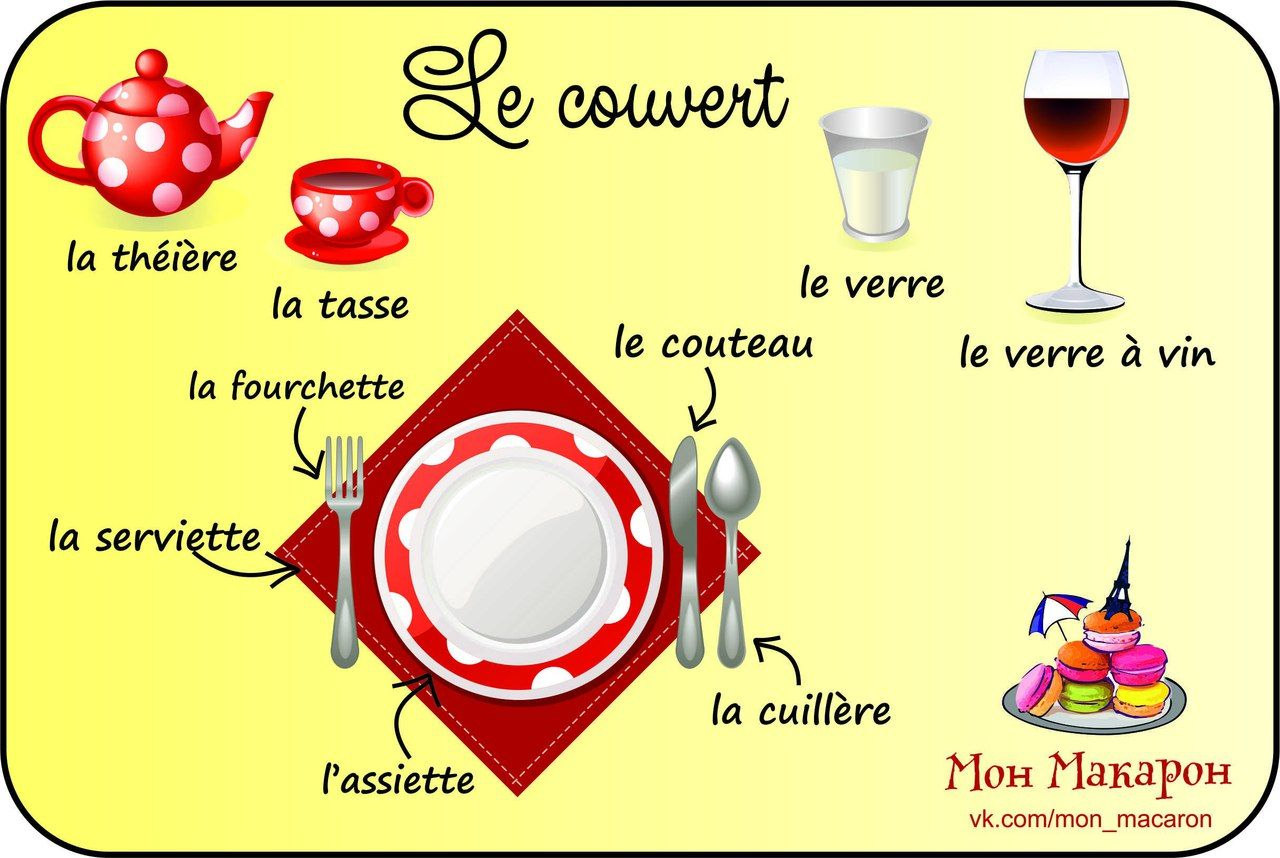 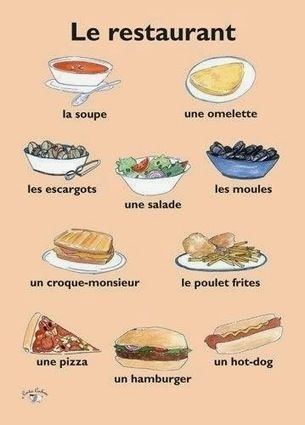 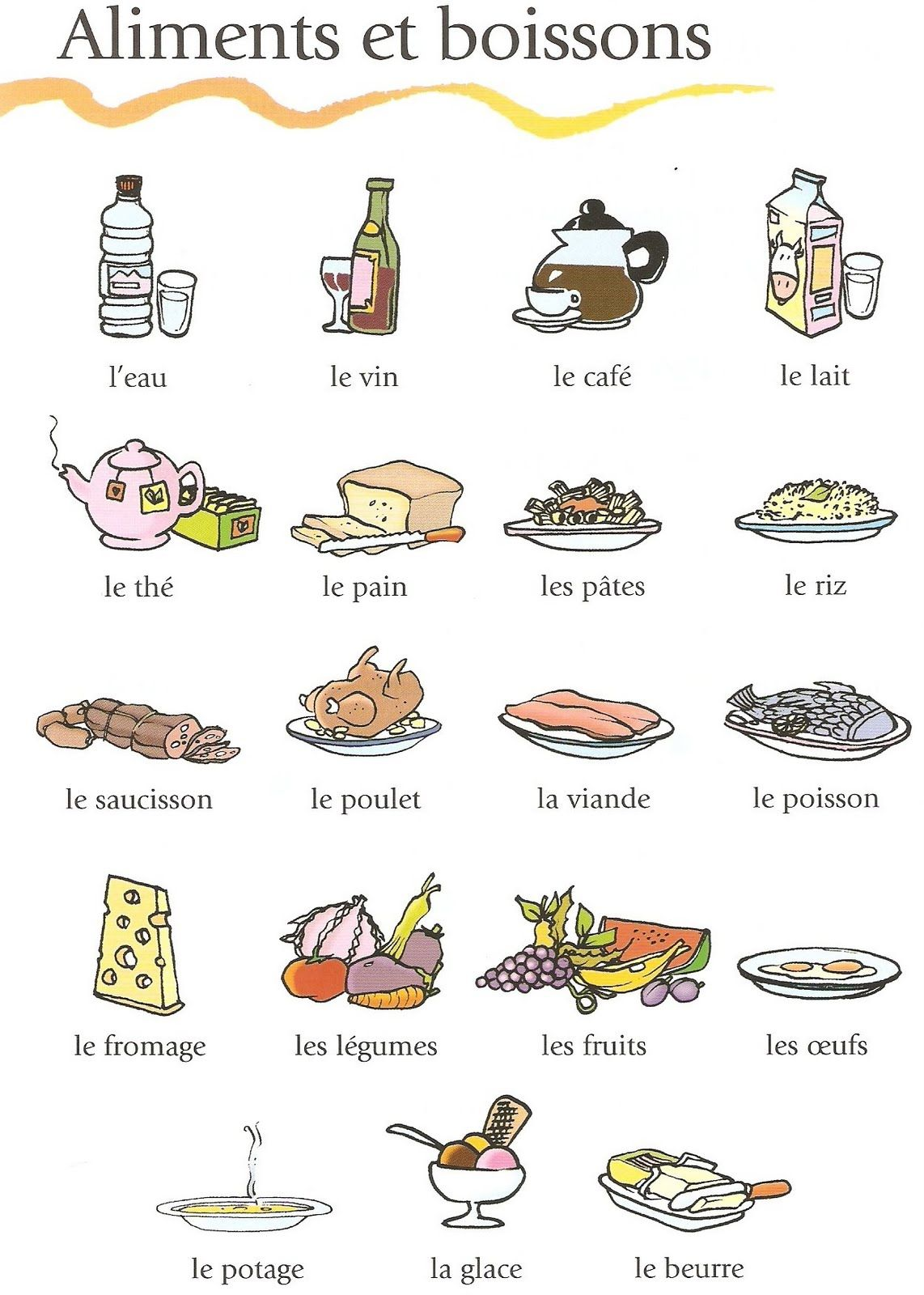 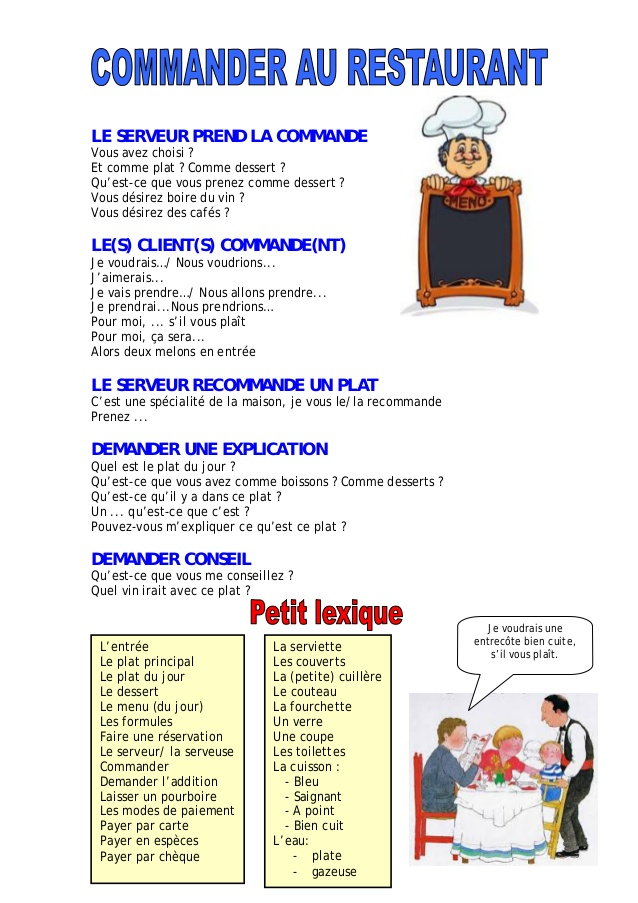 